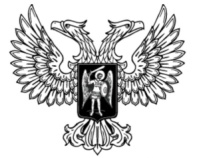 ДонецкАЯ НароднАЯ РеспубликАЗАКОНО ВНЕСЕНИИ ИЗМЕНЕНИЙ В ЗАКОН ДОНЕЦКОЙ НАРОДНОЙ РЕСПУБЛИКИ «О НАЛОГОВОЙ СИСТЕМЕ»Принят Постановлением Народного Совета 5 марта 2021 годаСтатья 1Внести в Закон Донецкой Народной Республики от 25 декабря 2015 года № 99-ІНС «О налоговой системе» (опубликован на официальном сайте Народного Совета Донецкой Народной Республики 19 января 2016 года) следующие изменения:1) пункт 17.10 статьи 17 изложить в следующей редакции:«17.10. Налогоплательщики, осуществляющие сдачу во временное владение и пользование или во временное пользование по договорам аренды (субаренды), имущественного найма зданий и сооружений (их частей), торговых мест и объектов малых архитектурных форм, обязаны представить такие договоры в орган доходов и сборов для постановки на учет в порядке, установленном пунктом 122.5 статьи 122 настоящего Закона.Действие настоящего пункта не распространяется на договоры 
аренды (субаренды), имущественного найма зданий и сооружений 
(их частей), торговых мест и объектов малых архитектурных форм, 
предметом которых выступает государственное и муниципальное 
имущество.Республиканский орган исполнительной власти со специальными полномочиями, реализующий республиканскую политику, а также координирующий деятельность органов государственной власти в сфере управления объектами государственной собственности, ежемесячно не позднее пятого рабочего дня текущего календарного месяца предоставляет в республиканский орган исполнительной власти, реализующий государственную политику в сфере налогообложения и таможенного дела, информацию за предшествующий календарный месяц о договорах аренды (субаренды), имущественного найма зданий и сооружений (их частей), торговых мест и объектов малых архитектурных форм, предметом которых выступает государственное имущество.Органы местного самоуправления ежемесячно не позднее пятого рабочего дня текущего календарного месяца предоставляют в органы доходов и сборов по месту учета информацию за предшествующий календарный месяц о договорах аренды (субаренды), имущественного найма зданий и сооружений (их частей), торговых мест и объектов малых архитектурных форм, предметом которых выступает муниципальное имущество.Информация, указанная в абзацах третьем и четвертом настоящего пункта, предоставляется по форме, утвержденной республиканским органом исполнительной власти, реализующим государственную политику в сфере налогообложения и таможенного дела.»;2) пункт 122.5 статьи 122 изложить в следующей редакции:«122.5. Налогоплательщики, осуществляющие сдачу во временное владение и пользование или во временное пользование по договорам 
аренды (субаренды), имущественного найма зданий и сооружений 
(их частей), торговых мест и объектов малых архитектурных форм, обязаны представить такие договоры в орган доходов и сборов по месту 
регистрации налогоплательщика (для физического лица – по месту жительства) не позднее пятого рабочего дня с даты подписания сторонами таких 
договоров.После постановки на учет договоры, указанные в абзаце первом настоящего пункта, с отметкой органа доходов и сборов не позднее 
пятого рабочего дня с даты представления возвращаются 
налогоплательщикам.Минимальная сумма арендного платежа устанавливается исходя из минимальной стоимости месячной аренды одного квадратного метра общей площади недвижимости, принятой органами местного самоуправления, с учетом места расположения, других функциональных и качественных 
показателей.»;3) статью 228 изложить в следующей редакции:«Статья 228. Непредставление, нарушение сроков представления для постановки на учет в органах доходов и сборов договоров аренды (субаренды), имущественного найма зданий и сооружений (их частей), торговых мест и объектов малых архитектурных форм228.1. Непредставление, нарушение сроков представления для постановки на учет в органах доходов и сборов договоров аренды (субаренды), имущественного найма зданий и сооружений (их частей), торговых мест и объектов малых архитектурных форм –влечет за собой применение штрафа в размере 5 процентов от суммы ежемесячной платы, предусмотренной договором, но не менее 500 российских рублей за каждый календарный день нарушения сроков представления для постановки на учет в органах доходов и сборов договоров аренды (субаренды), имущественного найма зданий и сооружений (их частей), торговых мест и объектов малых архитектурных форм.».Статья 2Настоящий Закон вступает в силу с первого числа месяца, следующего за месяцем его официального опубликования.Глава Донецкой Народной Республики					Д.В. Пушилинг. Донецк10 марта 2021 года№ 250-IIНС